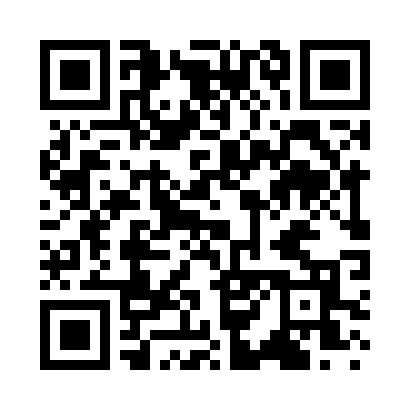 Prayer times for Woodstown, Georgia, USAMon 1 Jul 2024 - Wed 31 Jul 2024High Latitude Method: Angle Based RulePrayer Calculation Method: Islamic Society of North AmericaAsar Calculation Method: ShafiPrayer times provided by https://www.salahtimes.comDateDayFajrSunriseDhuhrAsrMaghribIsha1Mon5:076:301:405:248:5010:122Tue5:086:301:405:248:5010:123Wed5:086:311:405:248:4910:124Thu5:096:311:405:248:4910:125Fri5:096:321:415:248:4910:116Sat5:106:321:415:258:4910:117Sun5:116:331:415:258:4910:118Mon5:116:331:415:258:4910:109Tue5:126:341:415:258:4810:1010Wed5:136:351:415:258:4810:1011Thu5:146:351:415:258:4810:0912Fri5:146:361:425:258:4710:0813Sat5:156:361:425:268:4710:0814Sun5:166:371:425:268:4710:0715Mon5:176:371:425:268:4610:0716Tue5:186:381:425:268:4610:0617Wed5:186:391:425:268:4510:0518Thu5:196:391:425:268:4510:0519Fri5:206:401:425:268:4410:0420Sat5:216:411:425:268:4410:0321Sun5:226:411:425:268:4310:0222Mon5:236:421:425:268:4210:0223Tue5:246:431:425:268:4210:0124Wed5:246:431:425:268:4110:0025Thu5:256:441:425:268:409:5926Fri5:266:451:425:268:409:5827Sat5:276:451:425:268:399:5728Sun5:286:461:425:268:389:5629Mon5:296:471:425:268:379:5530Tue5:306:471:425:258:379:5431Wed5:316:481:425:258:369:53